ROMÂNIA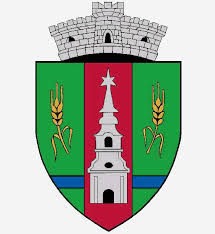 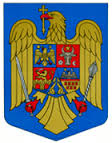 JUDEŢUL ARADCOMUNA ZERINDLoc. ZERIND  NR. 1 Tel/Fax: 0257355566e-mail: primariazerind@yahoo.com		   www.primariazerind.roAnexa nr. 11COMPARTIMENT CONTABILITATE-BIROU IMPOZITE SI TAXE- Nr._____/ data________BORDEROU DE SCĂDEREDe la plata taxei speciale de salubrizare persoane fiziceReferent_______________________Semnătura nr.crt.Nume - prenumeAdresaNr/dată cerere aprobatăData de la care se scade de la plată